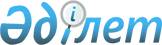 О внесении изменений и дополнений в некоторые нормативные правовые акты Республики Казахстан по вопросам регулирования, контроля и надзора финансового рынка и финансовых организацийПостановление Правления Национального Банка Республики Казахстан от 16 июля 2014 года № 150. Зарегистрировано в Министерстве юстиции Республики Казахстан 2 сентября 2014 года № 9715

      В целях совершенствования нормативных правовых актов Республики Казахстан Правление Национального Банка Республики Казахстан ПОСТАНОВЛЯЕТ:



      1. Утвердить прилагаемый Перечень нормативных правовых актов Республики Казахстан по вопросам регулирования, контроля и надзора финансового рынка и финансовых организаций, в которые вносятся изменения и дополнения.



      2. Настоящее постановление вводится в действие по истечении десяти календарных дней после дня его первого официального опубликования.      Председатель

      Национального Банка                        К. Келимбетов

Утвержден          

постановлением Правления 

Национального Банка    

Республики Казахстан    

от 16 июля 2014 года № 150 

Перечень

нормативных правовых актов Республики Казахстан по вопросам

регулирования, контроля и надзора финансового рынка и

финансовых организаций, в которые вносятся изменения и

дополнения

      1. Утратил силу постановлением Правления Национального Банка РК от 31.08.2016 № 207 (вводится в действие по истечении десяти календарных дней после дня его первого официального опубликования).



      2. Внести в постановление Правления Агентства Республики Казахстан по регулированию и надзору финансового рынка и финансовых организаций от 25 февраля 2006 года № 61 «Об утверждении Правил регистрации профессиональными участниками рынка ценных бумаг, оказывающими услуги номинального держания, сделок с ценными бумагами, предоставления ими выписки с лицевого счета держателя ценных бумаг и раскрытия информации номинальным держателем» (зарегистрированное в Реестре государственной регистрации нормативных правовых актов под № 4138) следующие изменения и дополнение:



      в Правилах регистрации профессиональными участниками рынка ценных бумаг, оказывающими услуги номинального держания, сделок с ценными бумагами, предоставления ими выписки с лицевого счета держателя ценных бумаг и раскрытия информации номинальным держателем, утвержденных указанным постановлением:



      преамбулу изложить в следующей редакции:

      «Настоящие Правила регистрации профессиональными участниками рынка ценных бумаг, оказывающими услуги номинального держания, сделок с ценными бумагами, предоставления ими выписки с лицевого счета держателя ценных бумаг и раскрытия информации номинальным держателем (далее - Правила) разработаны в соответствии с законами Республики Казахстан от 2 июля 2003 года «О рынке ценных бумаг», от 4 июля 2003 года «О государственном регулировании, контроле и надзоре финансового рынка и финансовых организаций» и устанавливают условия и порядок регистрации сделок с ценными бумагами профессиональными участниками рынка ценных бумаг, оказывающими услуги номинального держания (далее – номинальный держатель), а также предоставления ими выписки с лицевого счета держателя ценных бумаг и раскрытия информации номинальным держателем.»;



      в пункте 1:



      подпункт 3) изложить в следующей редакции:

      «3) финансовая организация - банк, управляющий инвестиционным портфелем, страховая (перестраховочная) организация;»;



      подпункт 9) изложить в следующей редакции:

      «9) уполномоченный орган – Национальный Банк Республики Казахстан;»;



      дополнить пунктом 2-1 следующего содержания:

      «2-1. При открытии лицевого счета (субсчета) клиенту-физическому лицу, номинальным держателем устанавливается налоговое резидентство клиента-физического лица на основании сведений, представленных данным клиентом-физическим лицом.»;



      подпункт 6) пункта 21 изложить в следующей редакции:

      «6) непредставления клиентом в срок, установленный для регистрации сделки, документа, подтверждающего согласие уполномоченного органа на приобретение статуса крупного участника, в случаях, предусмотренных законодательными актами Республики Казахстан;»;



      в пункте 23:



      подпункт 3) изложить в следующей редакции:

      «3) операций по списанию с лицевых счетов клиентов принадлежащих им акций банков второго уровня, подлежащих принудительному выкупу в соответствии с пунктом 6 статьи 16 Закона Республики Казахстан от 31 августа 1995 года «О банках и банковской деятельности в Республике Казахстан» (далее – Закон о банках) и зачислению данных акций на счет Национального Банка Республики Казахстан, которые регистрируются на основании решения уполномоченного органа, принятого в порядке, определенном пунктом 6 Правил принудительного выкупа акций банка и их обязательной продажи инвесторам, утвержденных постановлением Правления Агентства Республики Казахстан по регулированию и надзору финансового рынка и финансовых организаций от 26 марта 2005 года № 113, зарегистрированным в Реестре государственной регистрации нормативных правовых актов под № 3576;»;



      часть вторую изложить в следующей редакции:

      «Если одной из сторон сделки для ее заключения требуется разрешение (согласие) уполномоченного органа, номинальный держатель запрашивает документ, подтверждающий наличие такого согласия. При отсутствии требуемого разрешения (согласия) уполномоченного органа номинальный держатель отказывает в регистрации сделки.»;



      части первую и вторую пункта 28-1 изложить в следующей редакции:

      «28-1. При учреждении доверительного управления акциями финансовой организации в случаях, предусмотренных пунктом 3 статьи 47-1 Закона о банках, пунктом 3 статьи 53-1 Закона Республики Казахстан от 18 декабря 2000 года «О страховой деятельности» (далее – Закон о страховой деятельности), пунктом 3 статьи 72-3 Закона Республики Казахстан от 2 июля 2003 года «О рынке ценных бумаг» (далее – Закон о рынке ценных бумаг), номинальный держатель проводит в системе учета номинального держания операцию по внесению записи о доверительном управляющем на лицевой счет держателя ценных бумаг, являющегося собственником акций финансовой организации, на основании решения уполномоченного органа, об учреждении доверительного управления акциями финансовой организации и приказа доверительного управляющего о внесении записи о доверительном управляющем на лицевой счет данного держателя ценных бумаг.

      В случае реализации акций финансовой организации, переданных в доверительное управление, номинальный держатель проводит операции по списанию данных акций с лицевого счета держателя ценных бумаг, являвшегося их собственником, и зачислению на лицевой счет (лицевые счета) приобретателя данных акций на основании приказа доверительного управляющего, и документа, подтверждающего согласие уполномоченного органа на приобретение статуса крупного участника финансовой организации (банковского либо страхового холдинга), в случаях, предусмотренных статьей 17-1 Закона о банках, статьей 26 Закона о страховой деятельности и статьей 72-1 Закона о рынке ценных бумаг.»;



      часть первую пункта 38 изложить в следующей редакции:

      «38. Номинальный держатель, являющийся резидентом Республики Казахстан, на лицевых счетах которого учитываются ценные бумаги (права требования по обязательствам эмитента по эмиссионным ценным бумагам), принадлежащие собственникам, в течение двадцати четырех часов с момента получения запроса от уполномоченного органа, центрального депозитария, регистратора или эмитента, представляет запросившему лицу соответствующие сведения.».



      3. Внести в постановление Правления Агентства Республики Казахстан по регулированию и надзору финансового рынка и финансовых организаций от 1 марта 2010 года № 25 «Об утверждении Требований к осуществлению страховой организацией страховой деятельности, в том числе по взаимоотношениям с участниками страхового рынка, и полномочия страхового агента на осуществление посреднической деятельности на страховом рынке» (зарегистрированное в Реестре государственной регистрации нормативных правовых актов под № 6164, опубликованное 22 сентября 2010 года в газете «Казахстанская правда» № 249 (26310) следующее дополнение:

      в Требованиях к осуществлению страховой организацией страховой деятельности, в том числе по взаимоотношениям с участниками страхового рынка, и полномочия страхового агента на осуществление посреднической деятельности на страховом рынке, утвержденных указанным постановлением:



      дополнить пунктом 7-1 следующего содержания:

      «7-1. При заключении договора накопительного страхования с клиентом-физическим лицом, страховой организацией устанавливается налоговое резидентство клиента-физического лица на основании сведений, представленных данным клиентом-физическим лицом.».



      4. Внести в постановление Правления Национального Банка Республики Казахстан от 26 июля 2013 года № 184 «Об утверждении Правил осуществления кастодиальной деятельности на рынке ценных бумаг Республики Казахстан» (зарегистрированное в Реестре государственной регистрации нормативных правовых актов под № 8692, опубликованное 

17 октября 2013 года в газете «Казахстанская правда» № 295 (27569) следующее дополнение:

      в Правилах осуществления кастодиальной деятельности на рынке ценных бумаг Республики Казахстан, утвержденных указанным постановлением:



      дополнить пунктом 14-1 следующего содержания:

      «14-1. При заключении кастодиального договора с клиентом-физическим лицом, кастодианом устанавливается налоговое резидентство клиента-физического лица на основании сведений, представленных данным клиентом-физическим лицом.».



      5. Внести в постановление Правления Национального Банка Республики Казахстан от 3 февраля 2014 года № 9 «Об утверждении Правил осуществления брокерской и (или) дилерской деятельности на рынке ценных бумаг» (зарегистрированное в Реестре государственной регистрации нормативных правовых актов Республики Казахстан под № 9249, опубликованное 16 апреля 2014 года в Информационно-правовой системе нормативных правовых актов Республики Казахстан «Әділет», 18 апреля 2014 года в газете «Юридическая газета» № 56 (2624) следующие изменение и дополнение:

      в Правилах осуществления брокерской и (или) дилерской деятельности на рынке ценных бумаг, утвержденных указанным постановлением:



      часть вторую пункта 10 изложить в следующей редакции:

      «При наступлении факта несоответствия брокера и (или) дилера критериям, установленным пунктом 9 Правил, брокер и (или) дилер направляет в уполномоченный орган уведомление о данном факте в течение одного рабочего дня, следующего за днем выявленного несоответствия.»;



      дополнить пунктом 26-1 следующего содержания:

      «26-1. При заключении брокерского договора с клиентом-физическим лицом, брокером и (или) дилером устанавливается налоговое резидентство клиента-физического лица на основании сведений, представленных данным клиентом-физическим лицом.». 



      6. Внести в постановление Правления Национального Банка Республики Казахстан от 3 февраля 2014 года № 10 «Об утверждении Правил осуществления деятельности по управлению инвестиционным портфелем» (зарегистрированное в Реестре государственной регистрации нормативных правовых актов под № 9248, опубликованное 16 апреля 2014 года в Информационно-правовой системе нормативных правовых актов Республики Казахстан «Әділет», 16 апреля 2014 года в газете «Юридическая газета» № 54 (2622) следующее дополнение:

      в Правилах осуществления деятельности по управлению инвестиционным портфелем, утвержденных указанным постановлением:



      дополнить пунктом 11-1 следующего содержания:

      «11-1. При заключении договора с клиентом-физическим лицом, управляющим инвестиционным портфелем устанавливается налоговое резидентство клиента-физического лица на основании сведений, представленных данным клиентом-физическим лицом.».
					© 2012. РГП на ПХВ «Институт законодательства и правовой информации Республики Казахстан» Министерства юстиции Республики Казахстан
				